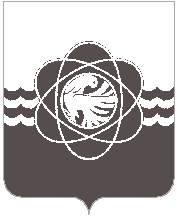 от  ____________№ ____                                                                                     Отдел информационных                                                                                         технологий и связи с общественностью                                                                                                 Е.С. ЛюбименкоУважаемая Екатерина Сергеевна!Прошу разместить на официальном сайте Администрации муниципального образования «город Десногорск» Смоленской области отчет Десногорского городского Совета пятого созыва и аналитическую информацию за 2023 год.Исполняющий полномочия Председателя Десногорского городского Совета                                                                           Е.П. Леднёваисп. Русина О.Н.т.7-16-52